Dear Parents, Very hard to believe we’ve entered the month of June! We hope that you were able to enjoy the Bank Holiday Weekend. It’s been wonderful to get such great weather, there will be days ahead when you prefer to take everything outdoors and just enjoy the fresh air and that of course is also encouraged. Your family’s wellbeing is the most important of all. Indeed, in the Learn Together subject we would now be focusing further on developing a sense of wonder in his/her world through play, stories and art and from observations of beauty in the natural world! Below are the suggested activities for the week, according to topics we would have been looking at in the classroom in early June, we will of course revise topics when the children return to school. As before we haven’t specifically written down ‘reading’ each day but it is recommended as a daily activity especially at this age. You may already be accessing books onhttps://home.oxfordowl.co.uk/reading/ if you would like another reading website we enjoy using: https://www.storylineonline.net/library/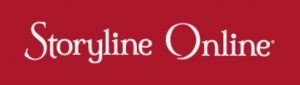 Storyline online is a children’s literacy website. It shows videos of famous actors/actresses reading wonderful children’s books along with their creative and engaging illustrations. There are a selection of books available to listen to. When you click into your chosen book it allows you to see their suggested age level so you can choose the appropriate one for you. It also gives a brief summary of the story being told. The words of the story are also shown so you can follow and read along too. Reading aloud to children can definitely help to develop our children’s concentration, reading, writing, communication skills and a lifelong love of reading. Enjoy.Monday:Bank holidayTuesday: English/Art:Listen to the story sent by email from Cathy or Jenny and respond to the activity suggested.Look at this short clip about the moon landing. https://www.youtube.com/watch?v=CbTaDOuSePk Enourage your child to free play, either creating their own rocket (big if you’ve large cardboard box etc or small using junk art or ask them to find a moon landing area in the garden and walk like they would on the moon (or a new planet), ask them to take collections items found there in jars etc./ leave footprints/make a flag to put there, before returning to Earth in their imaginary rocket ships. Gaeilge: We will revise the topic ‘Turas Scoile’ which we looked at 2 weeks ago. Recap on some of the vocab by going into folensonline, choosing abair liom b, choosing resources, clicking on ‘turas scoile’ as the lesson, clicking on postaer, playing the scéal again, perhaps playing the foclóir games again. This week we will add to the previous week by looking also at the activities associated in their school books, today we’ll look at page 94 in their books or on the ebook which is also in the abair liom b section of folensonline.ie (choose ebook, rather than resources) For this page, the children can practice saying the words which they will be familiar with from the poster work, then then join the animals together and colour. Maths:Revision of 2d and 3d shapes. First ensure names of 2d shapes are known and then link how the faces of the 3d shapes are 2d shapes. Ex. The faces on the cube are all squares. Shape hunt around the house and garden, searching for the shapes, put a tick everytime they find one. (use wk.sheet or you can make a very simple checklist, template includes some additional 3d shapes) If 2d shapes are not clear start with these, otherwise look for 3d shapes: cube, cuboid, sphere, cylinder. Worksheet: https://www.dropbox.com/s/ekdpkkpyaulljf6/Shape%20Hunt%20Tally.pdf?dl=0Science: Choose one of these sheets to label the solar system, they range in difficulty. (Or you can draw your own solar system) https://www.dropbox.com/s/xnsg8vua67feteq/Solar%20System%20labelling.pdf?dl=0Wednesday: English: You might like to look at the oral language poster ‘Space’ https://rainbow.cjfallon.ie/#/units/seniorPlaying the short poster and the vocab games before focusing on the poem ‘We’re off to see the moon’ pause and start and replay and see if your child can recite it off by heart. Gaeilge:Again go into folensonline, choosing abair liom b, choosing resources, clicking on ‘turas scoile’ as the lesson, click on postaer, click on amhrán ‘Rós na feirmeoir’ : enjoy practicing singing the song again (I know you did this in week 7 but repitition is key) sometimes it’s fun to sing one word each alternating so that it sounds like robots, or one line each taking turns.Maths:Use the words faces, edges, corners when looking at the 3d shape. Count how many they have. Hide an object such as a can of beans in a bag. Tell your child it has 3 faces, one of them is a curved face, it has no corners, guess! Now hide a few 3d items in the bag, your child can feel them and then guess but try to encourage their use of the words; corners, faces, edges, curved, flat. They can then try this alone feeling and guessing. SPHE/Music:SUN SAFETYPowerpoint on Sun Safety: https://www.dropbox.com/s/p7t5obr7fqpzwu2/nz-pe-2-sun-safety-powerpoint_ver_3.pptx?dl=0Here’s the song ‘Slip, Slop, Slap, Wrap’ https://www.youtube.com/watch?v=GKPP8qqA7cYThursdayEnglish:Practise the letter ‘r’ and the corresponding page in their Just Write B book, children often work at their own pace through this book so don’t worry if a page is assigned that your child has already completed. You can either skip the activity that day or your child can practice their letter formation in a copy.Gaeilge:Enter into folensonline.ie, choose abair liom b, click resources, choose the topic ‘Turas Scoile’ in the lessons. Rather than clicking into the poster click into ‘Comhrá’ (conversation). In this conversation Mammy asks ‘cad a cloiseann tú?’(what do you hear?) the children answer ‘Cloisim......’ (I hear....) Let the children listen to the comhrá a number of times, they can then choose a character and imitate that character after they say it, after a few times, they can practice saying it from memory. Next practice without the audio and make up new animal sounds before asking ‘Cad a cloiseann tú?’ Your child should answer with ‘Cloisim.......(whatever animal they heard) The other section in the comhrá area is ‘ceisteanna’ (questions), where they can click on the correct image.Maths:Page 92 and 93 of their planet maths books. (You may need 10 small items such as pebbles/lego to show the different ways to make the story of 10 before recording them in sums)P.E: Photo Orienteering Preparation: This involves taking a few photos of places around your house or garden. Ex. Photo of a particular flowerpot. Hide items ex. Small toys behind/under the things you have taken photos of. Your child looks at a photo runs to the item and brings back or draws what they found at that place. Come back to look at the next photo and run again to find that......Science:Have a look at the life of an astronaut living in Space! https://www.dropbox.com/s/rkj1ec0hq58irf9/t-t-2548418-amazing-astronauts-powerpoint_ver_4.pptx?dl=0Friday:English:Letter ‘s’ and corresponding page in their Just Write Book.Gaeilge:Page 95 of their books. Part B of this page requires you to say either ‘tarraing ciorcail timpeall an (tar-ing cure-cul timple on) ..... :a circle around the...or tarraing cearnóg timpeall an.((tar-ing cyar-noyge timple on)....:draw a square around the.....Capall (cop-ul): horseFeirm (firm) :farmBus (bus): busMuc (muc) : pigGeata (gyat-ah): gateBó (bow): cowPaistí (posh-tee) : childrenÉan (ain): birdPart C: Listen to the sounds......Enter into folensonline.ie, choose abair liom b, click resources, Rather than entering a topic, click on resource types, choose ‘éist’ and then the one that says lth.95 (The children will hear the sounds from the farm and have to enter numbers 1-6 in the boxes, then colour and say the words) Maths:Page 95 in their planet maths book: what is missing to make 10. (If they would like to do page 94 similar to yesterday’s activity this can also be done)Art and History:  Sunflowershttps://www.dropbox.com/s/ka1u58c7rjsuzw8/sunflowers%2C%20van%20gogh%20appreciation.pdf?dl=0 This is a nice pdf about Van Gogh’s Sunflowers, there is no need to print it or to write the answers, it would be nice to just talk about the questions. The children learned about Van Gogh earlier this year they may remember his other paintings such as The Starry Night and Bedroom in Arles. They may like to draw their own sunflowers or other flowers. Or if you have paint here is a nice activity  https://www.dropbox.com/s/jdeofprbb239pzx/sunflower%20fork%20painting.pdf?dl=0